What is fuel povertyWhat is fuel povertyWhat is fuel povertyDiscuss what is meant by fuel povertyDiscuss what is meant by fuel povertyDiscuss what is meant by fuel povertySubject(s):  Science, Design & Technology, MathematicsApprox time: 15 minsKey words / Topics: functional mathscontextual mathsfuel povertySuggested Learning OutcomesTo understand that mathematics is used as a tool in a wide range of contexts To understand what is meant by fuel povertyTo understand that mathematics is used as a tool in a wide range of contexts To understand what is meant by fuel povertyTo understand that mathematics is used as a tool in a wide range of contexts To understand what is meant by fuel povertyIntroductionIn the Fuel Poverty scheme of work, students investigate the topical issue of the cost and efficient use of energy.  Using functional mathematics, they will analyse and interpret published facts and figures. In the Fuel Poverty scheme of work, students investigate the topical issue of the cost and efficient use of energy.  Using functional mathematics, they will analyse and interpret published facts and figures. In the Fuel Poverty scheme of work, students investigate the topical issue of the cost and efficient use of energy.  Using functional mathematics, they will analyse and interpret published facts and figures. PurposePurposePurposeIn this activity, students will investigate what is meant by fuel poverty. This could be used as a starter activity in maths or design & technology, with a focus on economic reasons for the development of sustainable power sources.In this activity, students will investigate what is meant by fuel poverty. This could be used as a starter activity in maths or design & technology, with a focus on economic reasons for the development of sustainable power sources.In this activity, students will investigate what is meant by fuel poverty. This could be used as a starter activity in maths or design & technology, with a focus on economic reasons for the development of sustainable power sources.ActivityTeacher notesTeacher notesTeacher notesShow the students slide 2 of the presentation. Ask the students to work in pairs, to discuss:What is meant by fuel poverty?What are its causes? Why it is a problem? Each pair should then share their conclusions with the class.These should then be compared with slide 3 of the presentation.Fuel poverty is usually defined as when, in order to heat the house to an acceptable standard [21C in the main living room, 18C elsewhere], a household needs to spend more than 10% of its income on energy. The main cause of fuel poverty in the UK is a combination of poor energy efficiency in homes and low incomes. Other factors include the size of some properties in relation to the number of people living in them, and the cost of fuel. Fuel poverty damages people’s quality of life and imposes wider costs on the community. The most direct effects are in relation to the health of people living in cold homes. Older people, children, and those who are disabled or have a long-term illness are especially vulnerable, although these risks apply to all people. Fuel poverty is usually defined as when, in order to heat the house to an acceptable standard [21C in the main living room, 18C elsewhere], a household needs to spend more than 10% of its income on energy. The main cause of fuel poverty in the UK is a combination of poor energy efficiency in homes and low incomes. Other factors include the size of some properties in relation to the number of people living in them, and the cost of fuel. Fuel poverty damages people’s quality of life and imposes wider costs on the community. The most direct effects are in relation to the health of people living in cold homes. Older people, children, and those who are disabled or have a long-term illness are especially vulnerable, although these risks apply to all people. Fuel poverty is usually defined as when, in order to heat the house to an acceptable standard [21C in the main living room, 18C elsewhere], a household needs to spend more than 10% of its income on energy. The main cause of fuel poverty in the UK is a combination of poor energy efficiency in homes and low incomes. Other factors include the size of some properties in relation to the number of people living in them, and the cost of fuel. Fuel poverty damages people’s quality of life and imposes wider costs on the community. The most direct effects are in relation to the health of people living in cold homes. Older people, children, and those who are disabled or have a long-term illness are especially vulnerable, although these risks apply to all people. DifferentiationBasicExtensionExtensionExtensionA list of different potential direct causes of fuel poverty could be provided – some of the list would be valid (e.g. high fuel costs, low incomes etc.) and some not valid (e.g. reduced fuel costs, global warming, cavity wall insulation). Students would have to choose potential causes from the list and justify their selection. This could either be carried out in pairs or as a class activity, where selected individuals would choose one of the list items.Using the internet, students could identify:The average annual electricity & gas bills (for example, www.ofgem.gov.uk is a useful source of information) and the average annual salary and take home pay. How the cost of electricity and gas (for domestic use) has changed over the last 10 years.Using the internet, students could identify:The average annual electricity & gas bills (for example, www.ofgem.gov.uk is a useful source of information) and the average annual salary and take home pay. How the cost of electricity and gas (for domestic use) has changed over the last 10 years.Using the internet, students could identify:The average annual electricity & gas bills (for example, www.ofgem.gov.uk is a useful source of information) and the average annual salary and take home pay. How the cost of electricity and gas (for domestic use) has changed over the last 10 years.ResourcesResourcesRequired files                     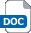 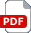 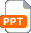 >   Projector/Whiteboard>   Projector/Whiteboard What is fuel poverty presentationRelated activities (to build a full lesson)Related activities (to build a full lesson)Starters (Options)VIDEO: Power HouseACTIVITY: Keeping Warm 1ACTIVITY: Fuel Poverty 1Main (Options)ACTIVITY: Keeping Warm 2ACTIVITY: Fuel Poverty 2ACTIVITY: Heating through the AgesACTIVITY: Burning Water 1 (Practical)ACTIVITY: Burning Water 2 (Research)Starters (Options)VIDEO: Power HouseACTIVITY: Keeping Warm 1ACTIVITY: Fuel Poverty 1Main (Options)ACTIVITY: Keeping Warm 2ACTIVITY: Fuel Poverty 2ACTIVITY: Heating through the AgesACTIVITY: Burning Water 1 (Practical)ACTIVITY: Burning Water 2 (Research)Starters (Options)VIDEO: Power HouseACTIVITY: Keeping Warm 1ACTIVITY: Fuel Poverty 1Main (Options)ACTIVITY: Keeping Warm 2ACTIVITY: Fuel Poverty 2ACTIVITY: Heating through the AgesACTIVITY: Burning Water 1 (Practical)ACTIVITY: Burning Water 2 (Research)PlenaryOpportunities within activity for presentations, peer/self assessmentReflection on Objectives and PLTS skills usedPlenaryOpportunities within activity for presentations, peer/self assessmentReflection on Objectives and PLTS skills usedPlenaryOpportunities within activity for presentations, peer/self assessmentReflection on Objectives and PLTS skills usedThe Engineering Context    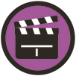 The story Power HouseHow it works? Baxi’s Ecogen BoilerWho makes it work? David WilletsCurriculum links and PLTSCurriculum links and PLTSEnglandScience KS3 23dDesign & Technology KS3 3dMathematics>   KS3 1a, 1g, 3b, 4lNorthern IrelandTechnology & Design(Objective 2) Developing pupils as Contributors to SocietyEthical awareness(Objective 3) Developing pupils as Contributors to the Economy and the EnvironmentEconomic awarenessLearning OutcomesWork effectively with othersScotlandWalesGCSE D&TAQA D&T3.1.2Edexcel D&T1.3Eduqas D&T2.1 Core: 3OCR D&T3.2GCSE EngineeringAQA Engineering3.1.3Personal, learning & thinking skills (PLTS)>  Team worker>  Effective participator